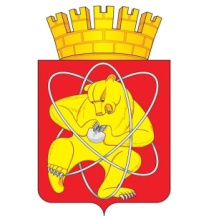 Городской округ «Закрытое административно – территориальное образование  Железногорск Красноярского края»АДМИНИСТРАЦИЯ ЗАТО  г. ЖЕЛЕЗНОГОРСКПОСТАНОВЛЕНИЕ04.07.2022                                                                                           № 1306                                                           г. ЖелезногорскО внесении изменений в постановление Администрации ЗАТО                              г. Железногорск от 29.12.2021 № 2635 «Об утверждении Положения о премировании муниципальных служащих Администрации ЗАТО                            г. Железногорск»Руководствуясь статьей 12 Трудового кодекса Российской Федерации, Уставом ЗАТО Железногорск, ПОСТАНОВЛЯЮ:1. Внести в постановление Администрации ЗАТО г. Железногорск от 29.12.2021 № 2635 «Об утверждении Положения о премировании муниципальных служащих Администрации ЗАТО г. Железногорск» следующие изменения:1.1. В приложении № 1 к Положению:1.1.1. В разделе «Управление градостроительства», подраздел «Руководитель управления» пункт 1.3 изложить в редакции:«1.3. Оказание муниципальных услуг в соответствии                                               с административными регламентами. Организация работы по предоставлению гражданам жилых помещений муниципального жилищного фонда ЗАТО                     г. Железногорск, заключению с гражданами договоров социального найма, коммерческого найма, а также иных договоров, предусмотренных действующим законодательством Российской Федерации.».1.1.2. В разделе «Управление градостроительства», подраздел «Отдел дежурного генплана и кадастра» пункт 1.3 изложить в редакции:«1.3. Подготовка проектов правовых актов Администрации ЗАТО                       г. Железногорск в сфере градостроительства, а также проектов муниципальных правовых актов ЗАТО Железногорск, регулирующих градостроительные отношения на территории ЗАТО Железногорск, оказание муниципальных услуг в соответствии с административными регламентами, исполнение муниципальных функций по решению вопросов местного значения и отдельных переданных государственных полномочий.».1.1.3. В разделе «Управление градостроительства», подраздел «Отдел муниципального жилищного фонда» пункт 1.1 изложить в редакции:«1.1. Организация работы Единой жилищной комиссии при Администрации ЗАТО г. Железногорск, ведение учета граждан, нуждающихся в предоставлении жилых помещений жилищного фонда социального использования и специализированного жилого фонда, подготовка проектов муниципальных правовых актов по принятию на учет, оказание   муниципальных услуг в соответствии с административными регламентами, исполнение  муниципальных функций по решению вопросов местного значения и отдельных переданных государственных полномочий.».1.1.4. В разделе «Управление городского хозяйства», подраздел «Руководитель управления, заместитель руководителя управления» пункт 1.3 изложить в редакции:«1.3. Организация работы по:- оказанию муниципальных услуг в соответствии с административными регламентами;- осуществлению следующих видов муниципального контроля: жилищного, лесного, за исполнением единой теплоснабжающей организацией обязательств по строительству, реконструкции и (или) модернизации объектов теплоснабжения на территории ЗАТО Железногорск,  в сфере благоустройства, на автомобильном транспорте, городском наземном электрическом транспорте и в дорожном хозяйстве на территории ЗАТО Железногорск;- своевременному рассмотрению обращений, заявлений граждан, организаций, государственных, в том числе правоохранительных органов, прокуратуры и иных органов;- реализации национальных проектов в пределах компетенции управления.».1.1.5. В разделе «Управление городского хозяйства», подразделы «Отдел коммуникаций» и «Технический отдел» пункт 1.2 изложить в редакции:«1.2. Оказание муниципальных услуг в соответствии                                                  с административными регламентами, исполнение муниципальных функций по решению вопросов местного значения и отдельных переданных государственных полномочий в пределах компетенции управления.».1.1.6. В разделе «Управление экономики и планирования» подраздел «Руководитель управления» пункт 1.3 изложить в редакции:«1.3. Организация работы по оказанию муниципальных услуг в соответствии с административными регламентами, своевременному рассмотрению обращений граждан, организаций, государственных органов, в том числе правоохранительных, прокуратуры и иных органов.».1.1.7. В разделе «Управление экономики и планирования», подразделы «Отдел социально-экономического планирования и потребительского рынка»               и «Отдел поддержки предпринимательства и развития территории» пункт 1.3 изложить в редакции:«1.3. Осуществление работы по оказанию муниципальных услуг                           в соответствии с административными регламентами, своевременному рассмотрению обращений граждан, организаций, государственных органов,                   в том числе правоохранительных, прокуратуры и иных органов.».1.1.8. В разделе «Комитет по управлению муниципальным имуществом» подраздел «Начальник отдела» пункт 1.3 изложить в редакции:«1.3. Организация работы по  приватизации муниципального имущества   в порядке и сроки, установленные действующим законодательством                        и муниципальными правовыми актами, оказание муниципальных услуг                в соответствии с административными регламентами, исполнение муниципальных функций по решению вопросов местного значения в части: подготовки и оформления документов для проведения государственной регистрации права муниципальной собственности на объекты недвижимости, бесхозяйных объектов, выморочного имущества, перехода права и сделок            с муниципальной собственностью, вещных прав, приватизации муниципального имущества в порядке и сроки, установленные действующим законодательством и муниципальными правовыми актами, ведения Реестра муниципальной собственности ЗАТО Железногорск выдачи выписок из Реестра муниципальной собственности ЗАТО Железногорск.».1.1.9. В разделе «Комитет по управлению муниципальным имуществом» подраздел «Специалисты» пункт 1.2 изложить в редакции:«1.2. Выполнение работы по приватизации муниципального имущества            в порядке и сроки, установленные действующим законодательством                         и муниципальными правовыми актами, оказание муниципальных услуг                       в соответствии с административными регламентами, исполнение муниципальных функций по решению вопросов местного значения в части: подготовки и оформления документов для проведения государственной регистрации права муниципальной собственности на объекты недвижимости, бесхозяйных объектов, выморочного имущества, перехода права и сделок                  с муниципальной собственностью, вещных прав, приватизации муниципального имущества в порядке и сроки, установленные действующим законодательством и муниципальными правовыми актами, ведения Реестра муниципальной собственности ЗАТО Железногорск, выдаче выписок                         из Реестра муниципальной собственности ЗАТО Железногорск.».2. Управлению внутреннего контроля (Панченко Е.Н.) довести до сведения населения настоящее постановление через газету «Город и горожане».3. Отделу общественных связей Администрации ЗАТО г. Железногорск               (Архипова И.С.) разместить настоящее постановление на официальном сайте городского округа «Закрытое административно-территориальное образование Железногорск Красноярского края» в информационно-телекоммуникационной сети «Интернет».4. Контроль над исполнением настоящего постановления оставляю за собой.5. Постановление вступает в силу после его официального опубликования и применяется к правоотношениям, возникшим с 01.04.2022. Глава ЗАТО г. Железногорск                                                                  И.Г. Куксин